Johnstown Planning Board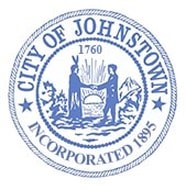 Council Chambers, City HallWednesday, July 5, 2023 @ 4:00 p.m.MINUTESThe proceedings of this meeting were recorded for the benefit of the City Clerk; because the minute are not a verbatim record of the proceedings, the written minutes are not a word-for-word transcript.CALL MEETING TO ORDER – Peter Smith, ChairmanATTENDANCE – Carrie M. Allen, City Clerk	ABESENT – Jason Mylott, Michael AlbaneseAPPROVE MINUTES - June 6, 2023Motion – Betsy CamarraSeconded – Chris VoseAyes: 4Noes: 0Abstain: 1 (Peter Smith)Absent: 2 (Jason Mylott, Michael Albanese)ITEM #1: Seven Brew Coffee; Route 30A / N. Comrie Avenue, JohnstownSITE PLAN REVIEWFran Taylor of Seven Brew was present to speak of the project. This will be a drive-thru only restaurant, serving only drinks. Hours will be from 5am-10pm w/ 3 shifts and approx. 55 employees. 17 x 35 sq. feet, walk in cooler, dumpster, LED lighting, 12 parking spaces for employees only. Discussion: Smith asked if Codes and DPW are both happy with plans as presented. Both confirmed.PLANNING BOARD REVIEWCounty referral is required. Clerk will provide information to the County.DECLARE LEAD AGENCY Peter Smith stated a SEQR is required and will need to be provided to the Codes Office. Motion – Chris VoseSeconded – Terri EasterlyAyes: 5Noes: 0Abstain: 0Absent: 2 (Jason Mylott, Michael Albanese)Clerk will notify any involved agencies.PUBLIC HEARINGA Public Hearing needs to be scheduled; Clerk will advertise hearing for Tuesday, August 1st @ 4:00 p.m.MOTION TO ADJOURN @ 4:10 p.m.Motion – Betsy CamarraSeconded – Terri EasterlyAyes: 5Noes: 0Abstain: 0Absent: 2 (Jason Mylott, Michael Albanese)Respectfully submittedCarrie M. AllenCity ClerkPeter Smith, ChairmanChristopher Vose, City EngineerBetsy CamarraMichael Albanese, City AttorneyJason MylottCode Enforcement Terri G. EasterlyCarrie Allen, City ClerkChandra CotterScott Jeffers, Liaison